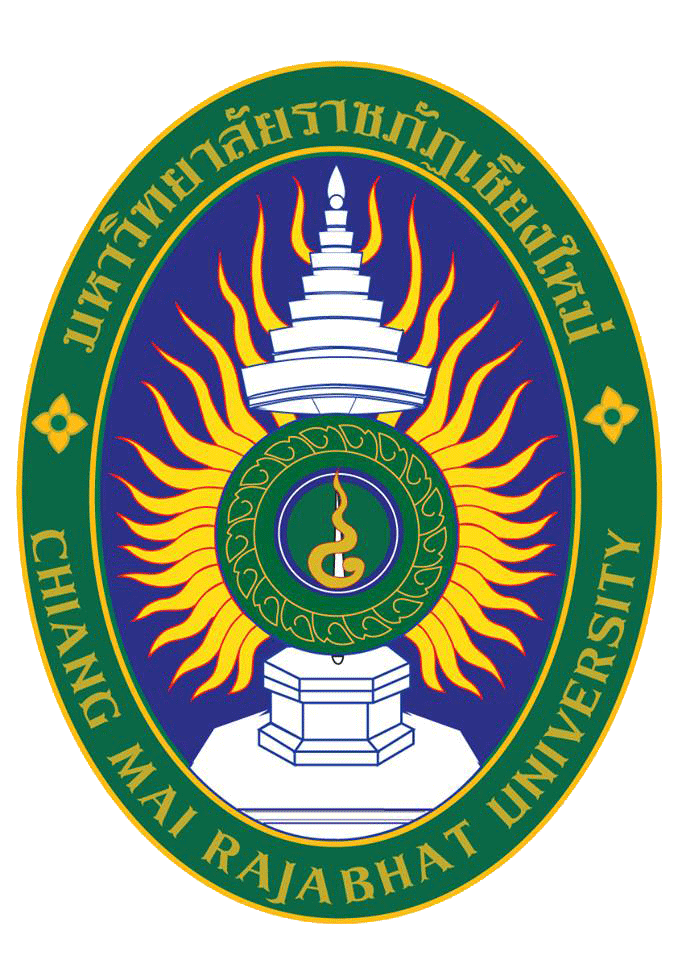 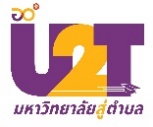 แบบรายงานการปฏิบัติงานของผู้ถูกจ้างโครงการยกระดับเศรษฐกิจและสังคมรายตำบลแบบบูรณาการ : มหาวิทยาลัยสู่ตำบล สร้างรากแก้วให้ประเทศ (U2T)การจ้างงานการจัดทำข้อมูลราชการในพื้นที่เป็นข้อมูลอิเล็กทรอนิกส์ (Digitizing Government Data)มหาวิทยาลัยราชภัฏเชียงใหม่ เดือน.........................................หน่วยงาน.................................................................................จังหวัด……………………………...................................................รายงาน ณ วันที่ ............... เดือน ..................... พ.ศ. .......................ชื่อ-สกุล		ผลการปฏิบัติงานการฝึกอบรมทักษะต่าง ๆ ……………………………………………………………………………………………………………………………………………………………………………………………………………………………………………………………………………………………………………………………………………………………………………………………………………………………………………………………………………………………………………………………………....…………………………………………………………………………………………………………………………………………………………………………....สิ่งที่ได้เรียนรู้……………………………………………………………………………………………………………………………………………………………………………………………………………………………………………………………………………………………………………………………………………………………………………………………………………………………………………………………………………………………………………………………………....…………………………………………………………………………………………………………………………………………………………………………....แผนปฏิบัติงานต่อไป ……………………………………………………………………………………………………………………………………………………………………………………………………………………………………………………………………………………………………………………………………………………………………………………………………………………………………………………………………………………………………………………………………....…………………………………………………………………………………………………………………………………………………………………………....ข้าพเจ้า ขอรับรองว่าได้ปฏิบัติงานดังกล่าวข้างต้นในเดือน ................................ พ.ศ. 2564 จริงทุกประการลำดับผลการปฏิบัติงานผลการปฏิบัติงานผลการปฏิบัติงานผลการปฏิบัติงานหมายเหตุลำดับรายละเอียดการปฏิบัติงานต่ำกว่าแผนเป็นไปตามแผนสูงกว่าแผนหมายเหตุลงชื่อ……………………………………………………………………….. (                                       )ผู้รับจ้างงานวันที่                                .ลงชื่อ………………………………………………………………………..(                                      )ผู้ควบคุมการปฏิบัติงาน…...........................................หน่วยงาน.......................................................วันที่                                .